1. ЗАБЛОКИРОВАТЬ КАРТУ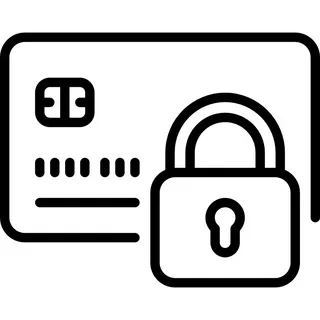 по номеру телефона банка на банковской карте или на официальном сайтечерез мобильное приложениечерез личный кабинет на официальном сайте банкав отделении банка2. НАПИСАТЬ ЗАЯВЛЕНИЕ О НЕСОГЛАСИИ С ОПЕРАЦИЕЙЗаявление должно быть написано:в течение суток после сообщения о списании денегна месте в отделении банка3. ОБРАТИТЬСЯ В ПОЛИЦИЮЧем больше людей подадут заявления, тем выше вероятность, что преступников поймают.КАК ОБЕЗОПАСИТЬ ДЕНЬГИ НА СЧЕТАХ?Никому не сообщайте:срок действия Вашей карты и трехзначный код на её оборотной стороне (CVV/CVC)пароли и коды из уведомленийлогин и пароль от онлайн-банкаНЕ ПУБЛИКУЙТЕперсональные данные в     открытом доступеУСТАНОВИТЕ антивирусы на все устройстваКОДОВОЕ СЛОВОназывайте только сотруднику банка, когда сами звоните на горячую линиюБАНК НЕ КОМПЕНСИРУЕТ ПОТЕРИ, ЕСЛИ ВЫ НАРУШИЛИ ПРАВИЛА БЕЗОПАСНОГО ИСПОЛЬЗОВАНИЯ КАРТЫПрокуратура Бурейского района,п. Новобурейский, ул. Горького, д. 8;Единый экстренный телефон: 112 (для любых операторов мобильной связи).Для вызова полиции - 102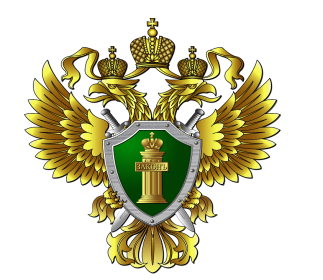 Прокуратура Бурейского районаЧТО ДЕЛАТЬ, ЕСЛИ С КАРТЫ УКРАЛИ ДЕНЬГИ?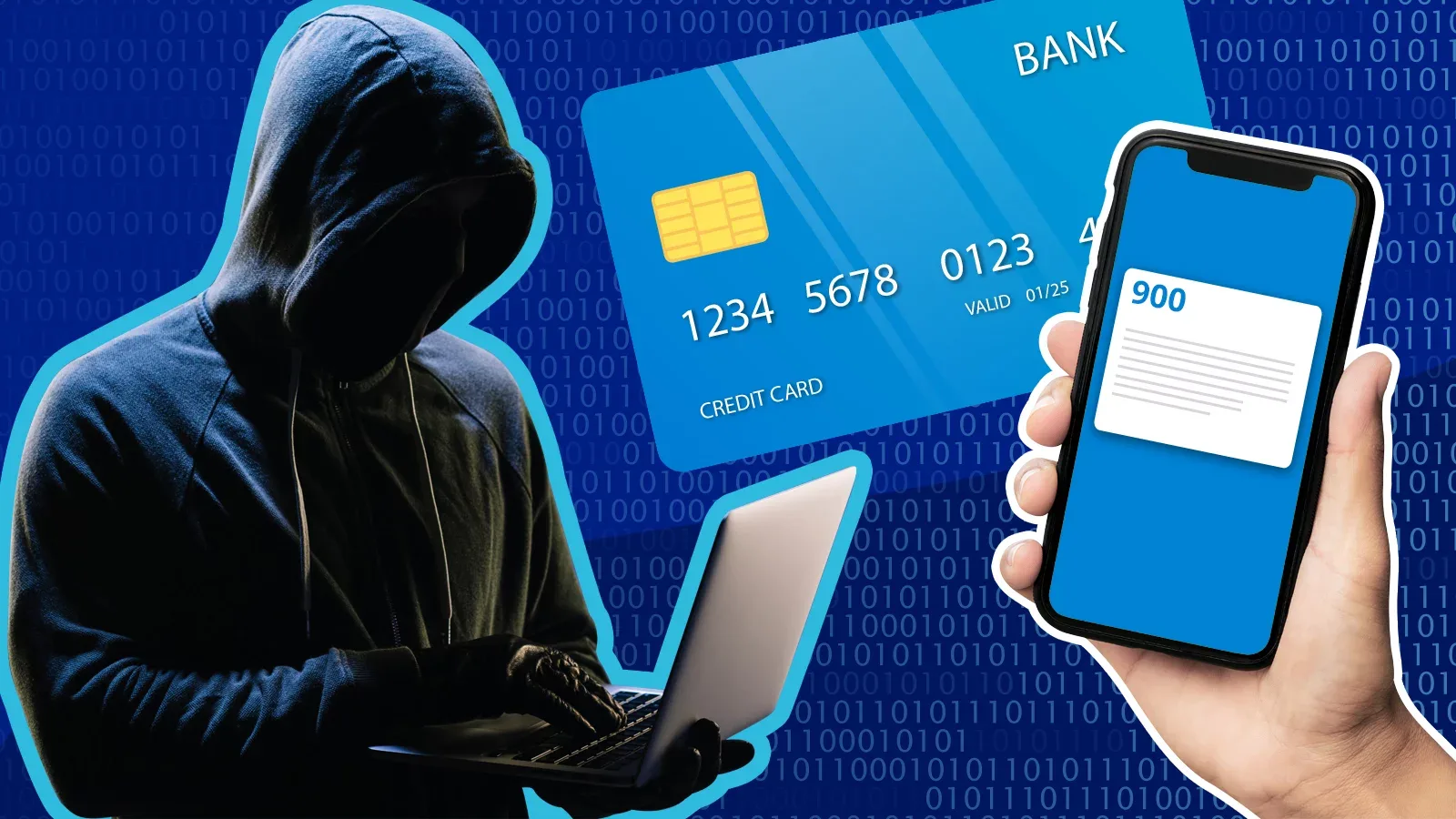 п. Новобурейский2023 год